Правила для родителей.«СОЗДАНИЕ ДОМА, СВОБОДНОГО ОТ НАРКОТИКОВ»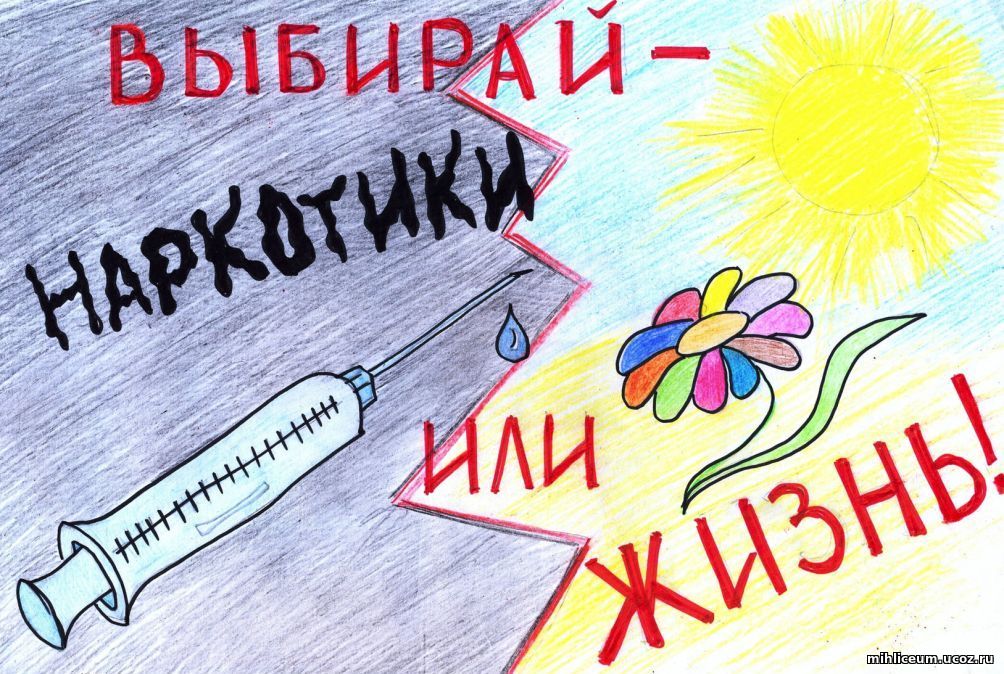 Как закрыть своим детям дорогу к наркотикам? Конечно, вы не в состоянии очистить мир от этой чумы, но у вас есть все возможности сделать свой дом зоной, свободной от нее.1.  Проповедуйте то, во что верите.У любого взрослого человека есть свои жизненные правила, принципы, убеждения, ценностные приоритеты. Если вы хотите, чтобы они стали для ваших детей образцом, нужно открыто говорить о том, во что вы верите.2.  Установите в доме четкие, обоснованные и разумные правила.Дети, с которыми проводились беседы о вреде наркотиков, уже знают, что за нарушение семейных правил будут обязательно наказаны. Если же с детьми подобных разговоров не велось, необходимо сделать это тотчас же. Очень важно привлечь детей в соавторы вырабатываемых в семье правил. Это не только воспитывает в ребенке ответственность, но и не позволит им в дальнейшем считать наказание несправедливым. 3.  Лекарства, алкоголь, табак следует держать дома в минимальных количествах.Не подвергайте своих детей искушению, храните вино, пиво, сигареты в недоступных для них местах.Не держите на видных местах лекарства, кроме, конечно, тех, что крайне вам необходимы. Внимание уделяйте спиртовым лекарственным растворам, снотворному, таблеткам, содержащим кофеин и т.п.4.   Никому в доме не разрешайте держать запрещенные наркотики.Нет необходимости говорить, что любой взрослый, хранящий дома наркотики, не только нарушает закон, но и ясно дает понять детям, что это в норме вещей. Это недопустимо.5.  Убеждайте своих детей в преимуществах активного деятельного образа жизни.Безделье, скука, отсутствие контроля становятся хорошей почвой для детской наркомании. 